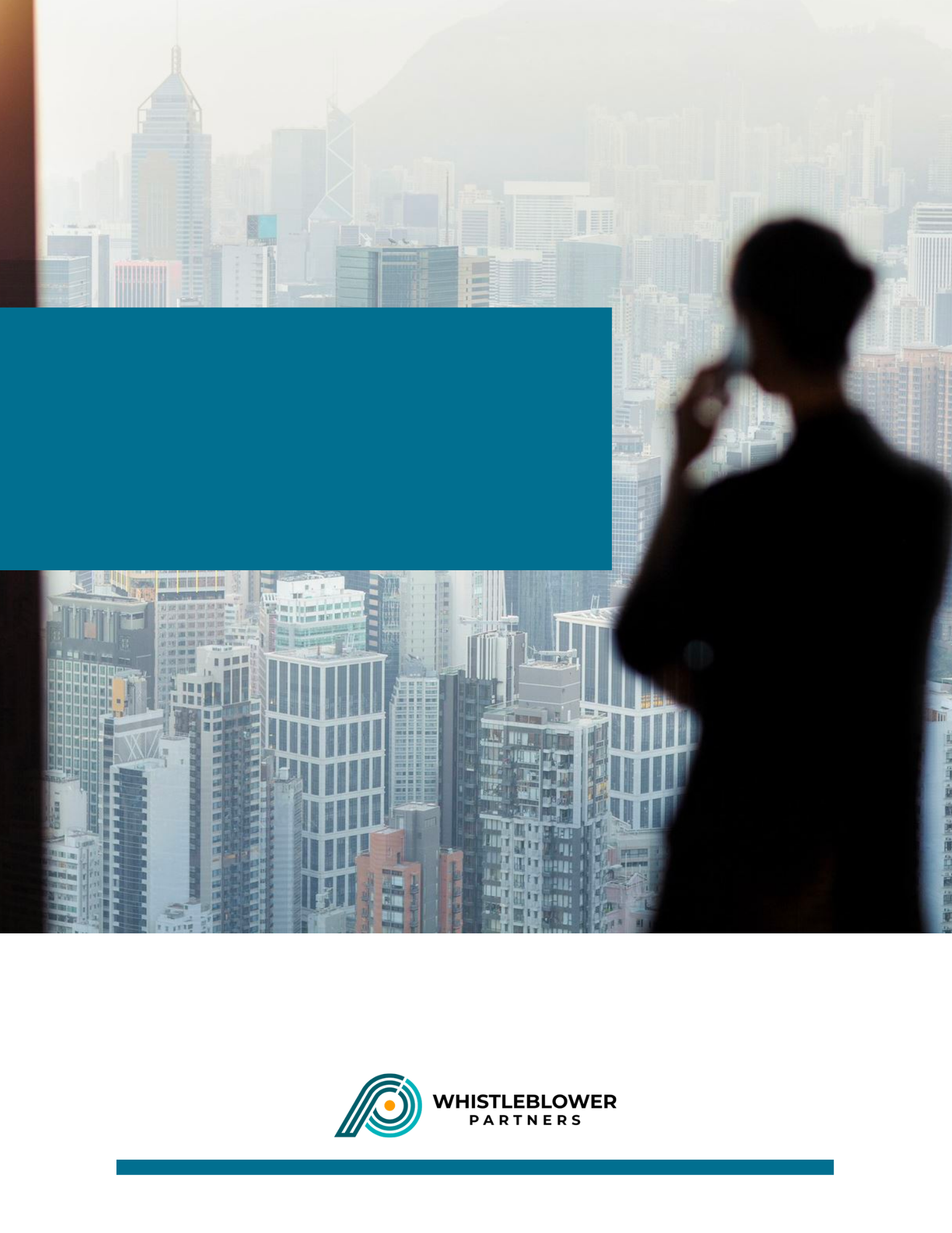 Uusi laki velvollisuudesta perustaa ilmoituskanavaPian voimaantuleva laki perustuu EU-direktiiviin, ja se on periaatteessa sama kaikissa EU-maissa.Mitkä ovat whistleblower-ilmoituskanavan perustamisen edellytykset?Laissa edellytetään, että kaikki yritykset, joilla on vähintään 50 työntekijää, perustavat omat ilmoituskanavan, jossa tiedot voidaan ilmoittaa sekä kirjallisesti että suullisesti.
Yritysten on nimettävä puolueeton henkilö tai osasto yrityksen sisällä tai ulkoisessa riippumattomassa yrityksessä vastaanottamaan ilmoitukset ja pitämään yhteyttä ilmoittajaan sekä seuraamaan ilmoituksia ja antamaan palautetta ilmoittajalle. Ilmoituskanava on suunniteltava, perustettava ja sitä on käytettävä siten, että ilmoittajan ja ilmoituksessa mainittujen henkilöiden tietojen luottamuksellisuus varmistetaan. Laki sisältää myös useita menettelyvaatimuksia, jotka koskevat ilmoitusten käsittelyä ja seurantaa.Mikä on määräaika ilmoituskanavan perustamiselle? Ilmoituskanavan perustamisen määräaika riippuu työntekijöiden määrästä. Yritysten, joilla on yli 249 työntekijää, on perustettava ilmoituskanava, ennen kuin laki tulee voimaan 17.12.2021. Yritysten, joilla on 50–249 työntekijää, on perustettava ilmoituskanava 17.12.2023 mennessä. Jos yritys ei noudata velvollisuutta perustaa ilmoituskanava, sille voidaan määrätä sakko.Ketä laki suojelee?Laki suojaa ilmoittajia muun muassa vastatoimilta, kun he ilmoittavat tietoonsa tulleista seikoista, jotka liittyvät työhön ja yrityksen toimintaan.Laissa määrätään, että ilmoittajiin ei saa kohdistaa vastatoimia, kuten esimerkiksi irtisanomista, siirtoa, palkanalennusta tai häirintää, jos he tekevät ilmoituksen. Ilmoittajilla, joihin on kohdistunut vastatoimia ilmoituksen johdosta, on oikeus erityiskorvaukseen. On olemassa erityinen käänteistä todistustaakkaa koskeva sääntö, jonka mukaan yrityksen on osoitettava, että mitään erityisiä vastatoimia ei ole tapahtunut, jos ilmoittaja osoittaa, että hän on tehnyt ilmoituksen ja kärsinyt siitä haittaa.
Suojaan sisältyy myös erityinen velvollisuus salata ilmoituksen sisältö ja ilmoittajan henkilöllisyys. Tietojen luovuttaminen on kuitenkin mahdollista tietyin edellytyksin, esimerkiksi silloin, kun se on tarpeen rikosten estämiseksi.Mistä asioista voidaan ilmoittaa ilmoituskanavan puitteissa?Lain soveltamisalaan kuuluvat ilmoitukset EU-lainsäädännön rikkomisesta, vakavista (suomalaisten) sääntöjen rikkomisista ja vakavista asioista yleensä. Whistleblower-lainsäädännön piirin kuuluvat esimerkiksi rangaistavat teot, kuten salassapitovelvollisuuden rikkominen, varojen väärinkäyttö, varkaudet, huijaukset, kavallukset, petokset ja lahjonta, seksuaalinen häirintä ja muu vakava työpaikkakiusaaminen.Mikä on lain suhde yleiseen tietosuoja-asetukseen?Laissa säädetään erityisestä mahdollisuudesta käsitellä henkilötietoja, kun se on tarpeen järjestelmän mukaisten ilmoitusten käsittelemiseksi.
Yritykset voivat käsitellä muita kuin arkaluonteisia GDPR-tietoja, arkaluonteisia henkilötietoja ja rikoksia koskevia tietoja, kun se on tarpeen ilmoituskanavan puitteissa saatujen ilmoitusten käsittelemiseksi.

Yleisen tietosuoja-asetuksen muita sääntöjä ja periaatteita on tietenkin edelleen noudatettava, kun henkilötietoja käsitellään whistleblower-lainsäädännön nojalla – eikä vähiten menettelyissä, joita noudatetaan ilmoitusten perusteella mahdollisesti myöhemmin tehtävissä tutkimuksissa.Entä asiakirjat ja vaatimustenmukaisuutta koskevat asiakirjat? Yrityksen on säilytettävä kirjallinen dokumentaatio ilmoituskanavan perustamisesta ja menettelysäännöistä. Yrityksen on vähintäänkin laadittava ilmoituskäytännöt ja kirjalliset ohjeet ilmoitusten käsittelyä varten. 
Mitkä ovat ilmoituskanavan yleiset vaatimukset?Ilmoituskanavan on noudatettava useita vaatimuksia ja menettelyjä, muun muassa seuraavia:Järjestelmä on suunniteltava, perustettava ja sitä on käytettävä siten, että varmistetaan luottamuksellisuus ja estetään luvaton pääsy. Ilmoittajan henkilöllisyyttä ja muita tietoja ei yleensä saa paljastaa ilman hänen suostumustaan.Ilmoittajan on saatava vastaanottoilmoitus seitsemän päivän kuluessa ilmoituksen vastaanottamisesta.Yrityksen on seurattava raportteja huolellisesti.Ilmoittajan on saatava palaute mahdollisimman pian ja viimeistään kolmen kuukauden kuluessa vastaanottokuittauksesta.Yrityksen on opastettava mahdollisia ilmoittajia mahdollisuuksista tehdä ilmoituksia järjestelmään ja ulkoiseen ilmoituskanavaan.Apua whistleblower-ilmoitusten käsittelyyn Whistleblower Partners tarjoaa ilmoitusjärjestelmiä Euroopassa yhteistyökumppaninaan Whistleblower Partners Response Team, joka hoitaa kaiken perustamisesta ja toimivuuden takaamisesta ilmoitusten perusteelliseen seulontaan.Whistleblower Partners Response Team on runsaasti kokemusta toimivien ilmoitusjärjestelmien perustamisesta sekä tanskalaisille yrityksille että kansainvälisille konserneille, ja se vastaanottaa ilmoituksia useilta yrityksiltä. Whistleblower Partners Response Team auttaa siksi mielellään kehittämään räätälöidyn ratkaisun yrityksen ilmoituskanavan perustamiseen ja toimintaan.